                            Лексическая тема с 20.04.20 по 24.04.20 « Перелетные птицы»Старшая группаЦель: - Расширение представлений о перелетных птицах, их внешнем виде и образе жизни- Развитие познавательной и регулирующей функции речи, голоса, выразительности речи, эмоций, внимания, памяти, воображения, нравственных представлений.- Формирование навыков сотрудничества, взаимопонимания, доброжелательности, самостоятельности, инициативности, ответственности. Воспитание бережного отношения к природе.Беседа: - Расскажите ребенку о том, какую пользу приносят перелетные птицы.- Рекомендуем вспомнить перелетных птиц, которые прилетают к нам весной (их названия, внешний вид, отличительные признаки). Уточнить, почему их называют перелетными.Продуктивная деятельность :« Птицы весной»  ( пластилин)Цель: Развитие мелкой моторики рук , продолжать учить пользоваться пластилином, развивать чувство вкуса и творческие способности.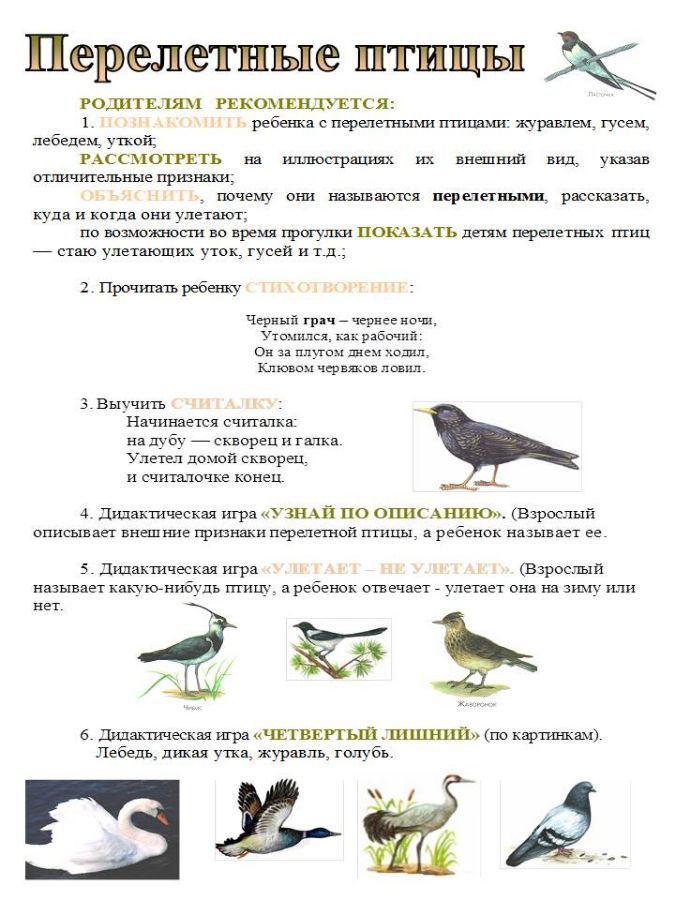 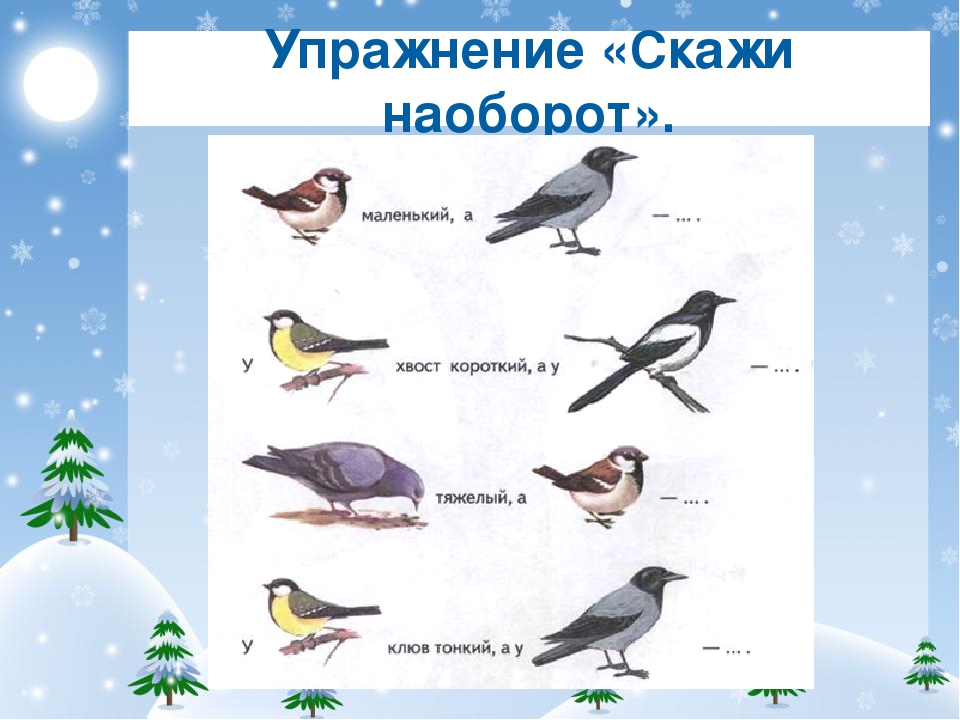 